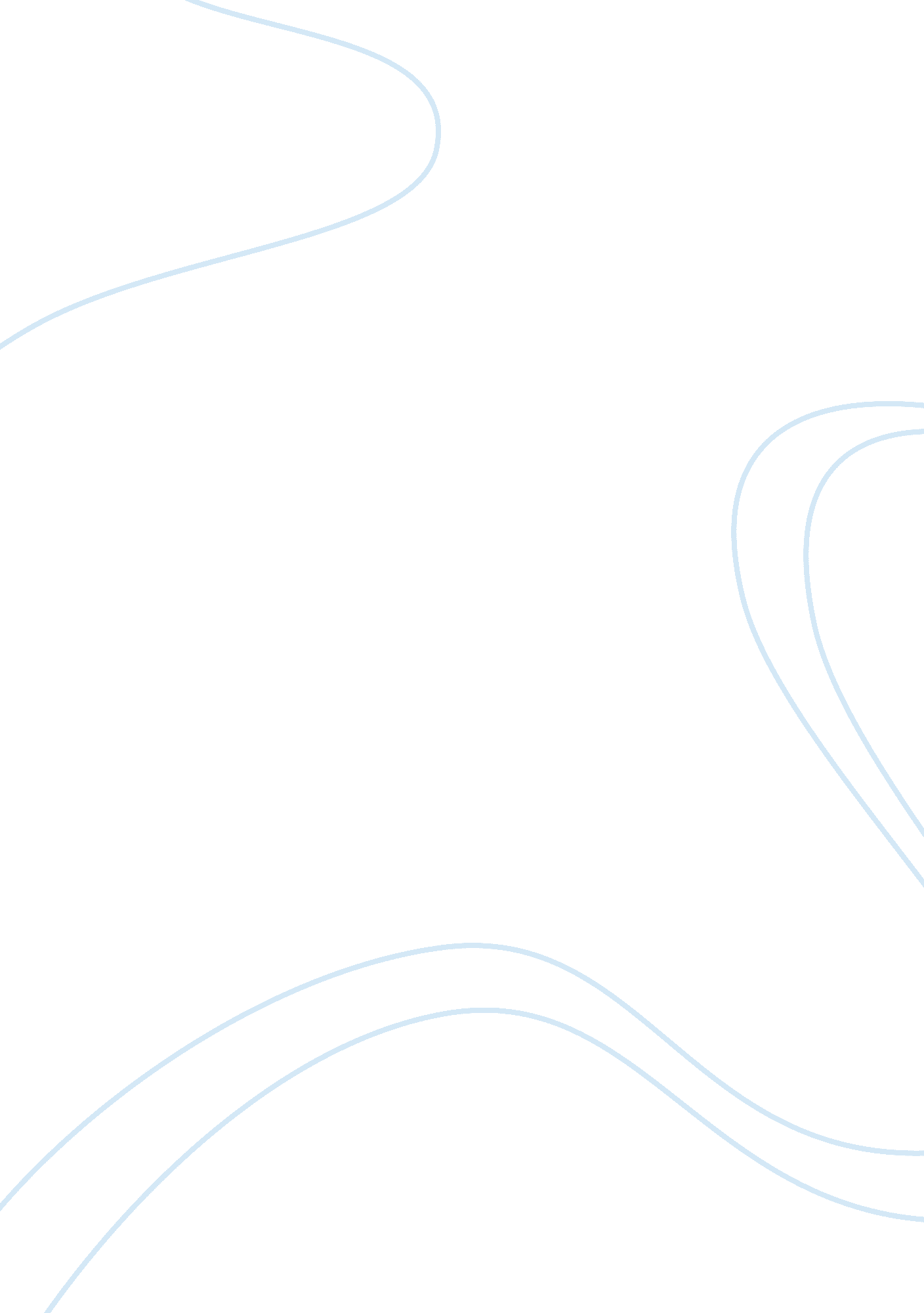 Professor ramlan abdul aziz chemical engineering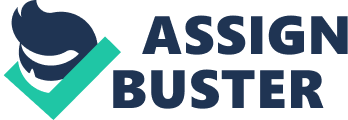 In October 1991, he was promoted to Associated Professor and later in 1997 to Professor. During his career he has been awarded the University’s Excellence Service Award in 1993 and the Faculty Excellence Service Award in 1999. He has published over 80 papers at the international and national levels in refereed Journals and proceedings. He has been invited to present over 35 papers as an invited or plenary speaker in international and national presentations on the pilot plant development, entrepreneur development, herbal processing and product 26 / Bi0data evelopment. Currently he is the Editor in Chief for Journal of Technology (Process Technology and Environment), a position he has held since 1998. His main areas of academic lectures are in Particle Technology, Project Management, Herbal Processing, Solid Liquid Separation, Entrepreneur Development. To date, he has supervised over 65 undergraduates and 9 postgraduates. In addition to his academic teaching, he also lectures modules in the MSc. in Process Plant Management, which he developed together with a group of senior managers of PETRONAS. Among the short courses hich he organized and presented include the Chemical Engineering for Non Chemical Engineers, Biorector Operation, Control and Troubleshooting and Herbal ; which staff from more than 275 companies have attended. His pioneer work in the Chemical Engineering Pilot Plant (CEPP) officially began in 1992 when he was appointed as Project Manager where he coordinated its initial process design to the eventual construction and completion of the RM46 million complex in 1998. His contribution continues when he was appointed as its founding and current Director. Under his leadership, Chemical Engineering Pilot Plant has garnered many awards such as gold, silver and bronze medal from ITEX (1999-2003), INATEX (1999), and the international exhibition of invention (Geneva, 2003). CEPP is now acknowledged as the reference centre for herbal, phytochemical and biochemical processing in the country. Professor Ramlan has been heavily involved in collaborations between industries, government and academia since his career at UTM. He has served on many committees geared to build this collaboration including: Founding Council 